[Logo Centre Docent] 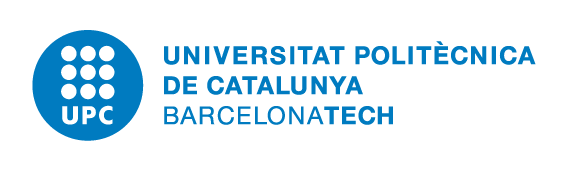 SISTEMA DE GARANTIA INTERNA DE LA QUALITAT[NOM CENTRE DOCENT]X.2.1 Garantia de Qualitat dels Programes. Marc VSMAX.2.1.3 Procés de ModificacióÍNDEX1. 	Finalitat2.	Abast3.	Normatives / referències4.	Responsabilitats5.	Desenvolupament del procés6.	Indicadors7.	Evidències8.	FluxgramaFINALITATAquest procés descriu com el [nom abreviat del centre docent] ([Nom complet del centre docent]) realitza la Modificació dels estudis.ABASTEl present document és d’aplicació a les titulacions oficials de l'[Nom centre docent], ja siguin de grau o de màster.NORMATIVES / REFERÈNCIES- Marc extern:Documents ANECA per a l’elaboració dels plans d’estudis Llibres BlancsDirectrius  AQU Catalunya- Marc intern:Política i Objectius de Qualitat (elaborat al procés 1.1. Definir Política i Objectius de Qualitat de la Formació)Informació general del centre docentInformació acadèmica dels estudisInformació del curs actualReglament intern del centre docentInforme de seguiment de les titulacionsRESPONSABILITATSResponsable del procés: ...Equip Directiu: Elabora la proposta de modificació substancial de les titulacions.Coordinar la implementació les modificacions. Revisar el procés.[Nom de l’Òrgan responsable]: Debatre i aprovar la proposta de modificació.Unitat Transversal de Gestió:  Donar suport/implementa els canvis a les titulacions.DESENVOLUPAMENT DEL PROCÉSSegons les informacions/inputs que venen del procés 6.1 Recollida i anàlisi de resultats, i de la memòria del centre, l’equip directiu elabora una proposta de modificació substancial (les modificacions no substancials són tractades en el procés xx.2.1.2 Seguiment de les titulacions), aquesta ha de ser aprovada per l’ òrgan responsable i revisada per l’SGA. A continuació s’introdueix a l’aplicatiu del MECD. AQU Catalunya avalua la nova memòria i el Consell d’Universitats emet la resolució.L’equip directiu, revisen els resultats del procés,i si s’escau, modifica el procés. Aquesta  modificació quedarà recollida, en el SGIQ a través del procés 8.1 Desplegament, seguiment i revisió del SGIQ, i control de la documentació.[Veure fluxgrama]INDICADORSLa relació dels indicadors que cal considerar per avaluar aquest procés són els següents:A)   Indicadors de resultats:B) Indicadors de satisfacció:EVIDÈNCIESLa relació d’evidències que cal generar per avaluar aquest procés són les següents:Acta d’aprovació per part de l’òrgan responsable de la creació de nous estudis.Informe de modificació de la titulacióResolució consell d’universitatsFLUXGRAMA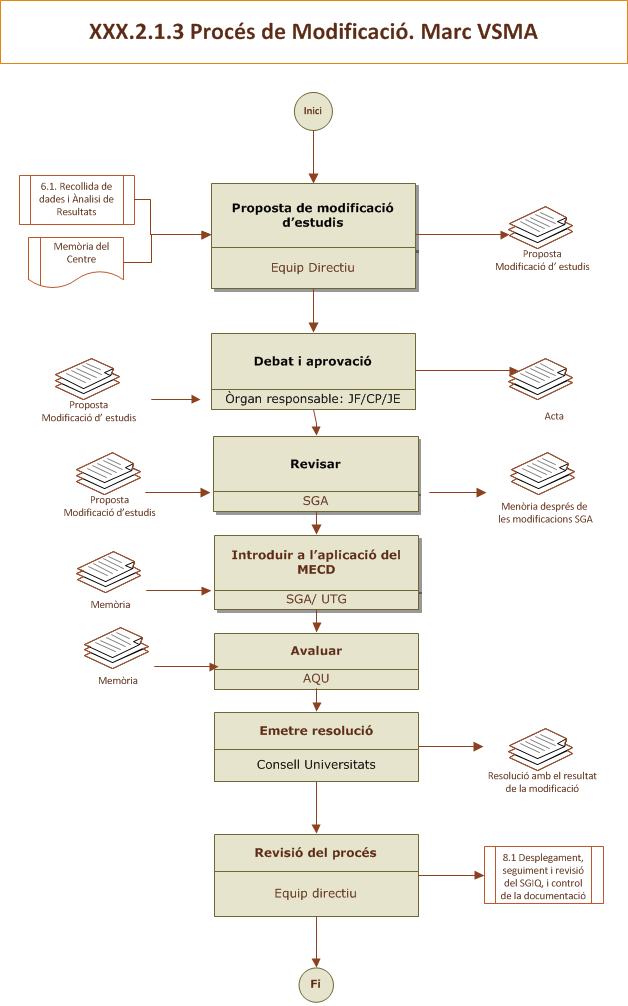 Gestió Documental i control de canvisGestió Documental i control de canvisGestió Documental i control de canvisGestió Documental i control de canvisGestió Documental i control de canvisVersióReferència de la modificacióElaborat perAprovat perData1Disseny del SGIQ aprovat per AQU CatalunyaMarç 20112Es simplifica el procés i s’actualitzaTaxa d'eficiènciaTaxa de rendiment acadèmicTaxa d’abandonamentsTaxa de permanènciaTaxa de titulacióEnquestes satisfacció estudiantatEnquestes satisfacció pdiEnquestes satisfacció titulats